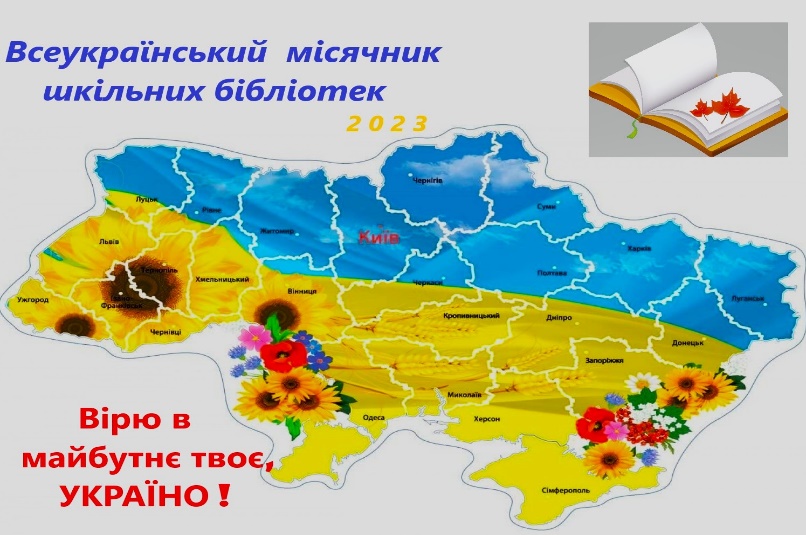 Протягом жовтня 2023 року в бібліотеці КЗ «Ліцей № 35» Кам'янської міської ради було проведено наступні заходи:1. Відкриття Всеукраїнського місячника шкільних бібліотек під гаслом «Вірю в майбутнє твоє, Україно» в бібліотеці: презентація виставки книжок «Моя незламна Україна», розповсюдження списків рекомендованої тематичної літератури.2. Година спілкування «Читаємо про Україну» з музичною вікториною для учнів початкової школи.3. Літературна зустріч за круглим столом «На варті Української держави» з учнями 11 класу.4. Бібліотечний  вернісаж (ознайомлення з тематичною літературою, відеопрезентація «Незалежна і свята ти – мати Україна», патріотична вікторина «Що я знаю про Україну?») для учнів 5-8 класів.5. Тематична година «Книги нації незламних». Відеоогляд літератури для учнів 9-11 класів7. Оформленно виставку малюнків учнів «Рідна ненька Україна». Після створення тематичного стенду творчі роботи  передано до Департаменту разом із гуманітарною допомогою нашим захисникам.Більшість заходів пройшли під час знаходження дітей у закладі в офлайн форматі. Але, зважаючи на змішаний формат навчання та постійні повітряні тревоги, деякі заходи відбулись онлайн. Нижче представлено фотоколажі, де можна впізнати наших найкращих читачів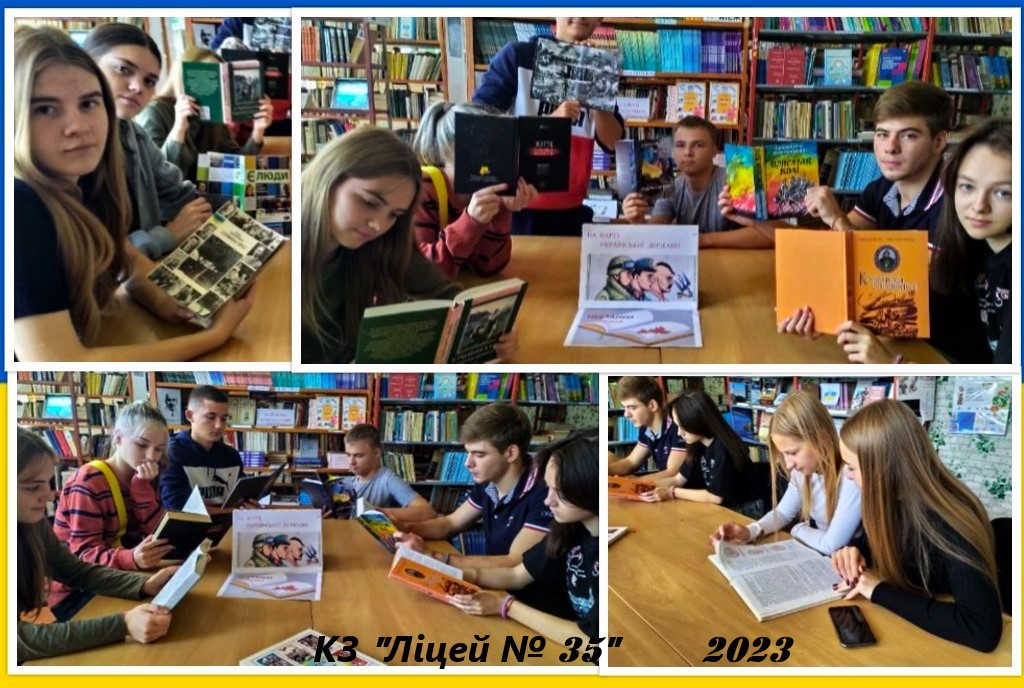 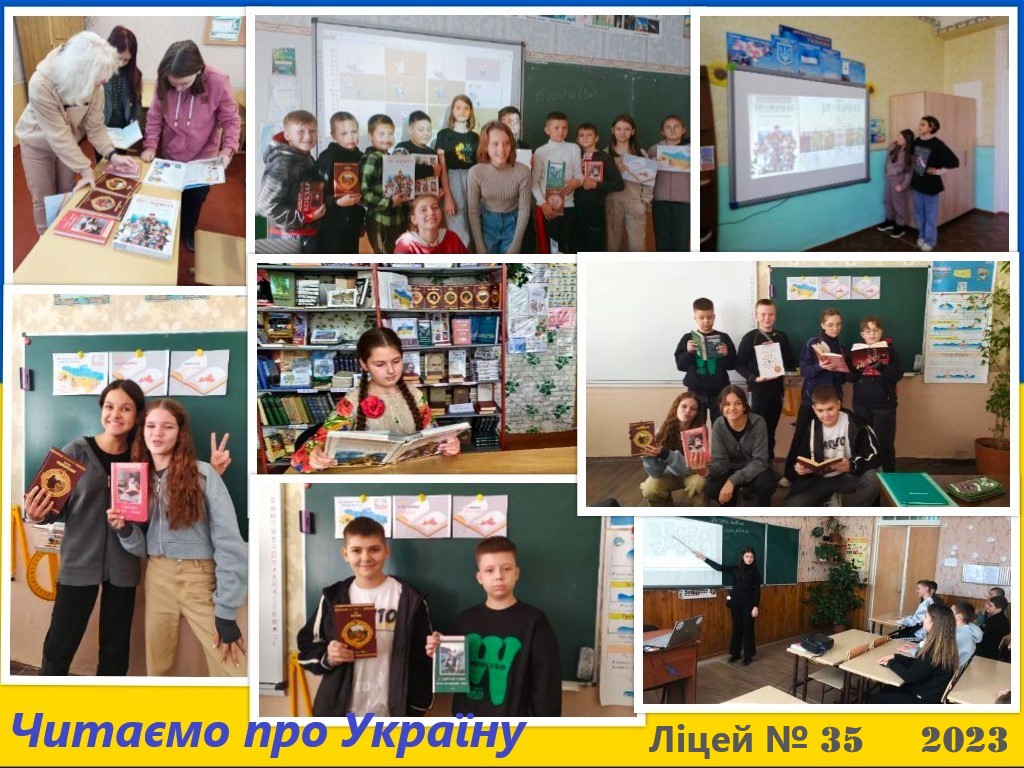 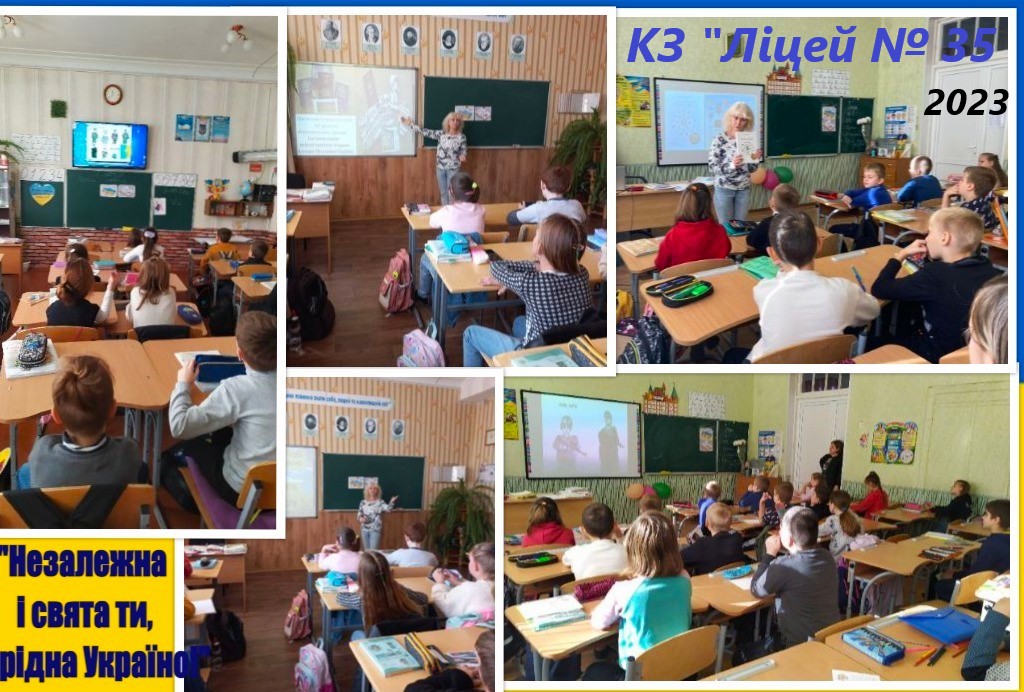 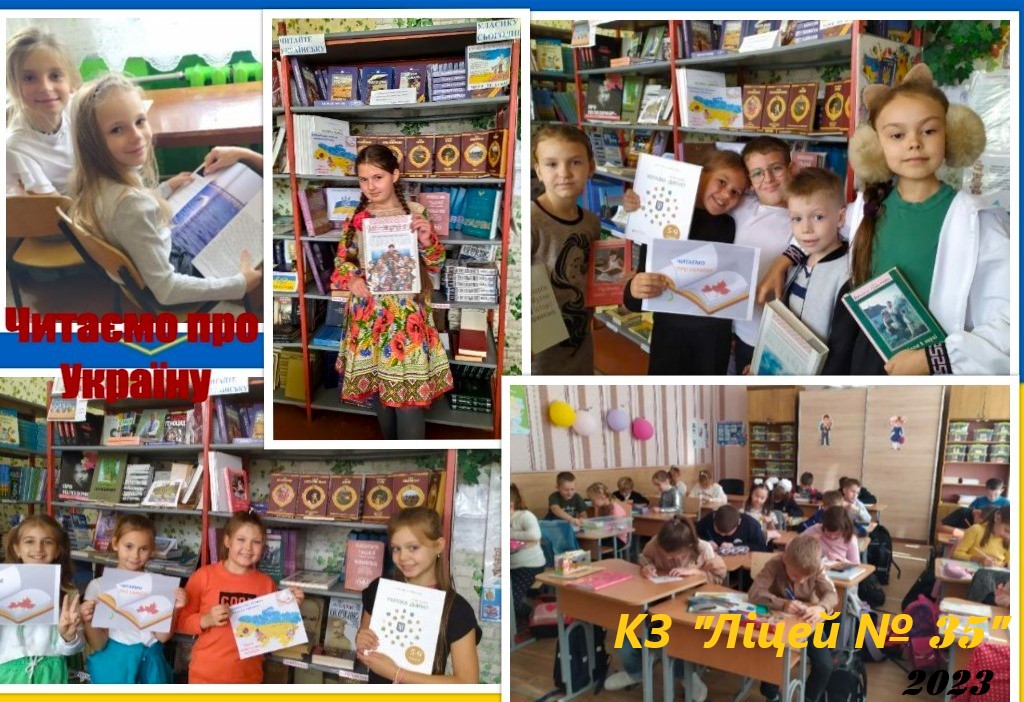 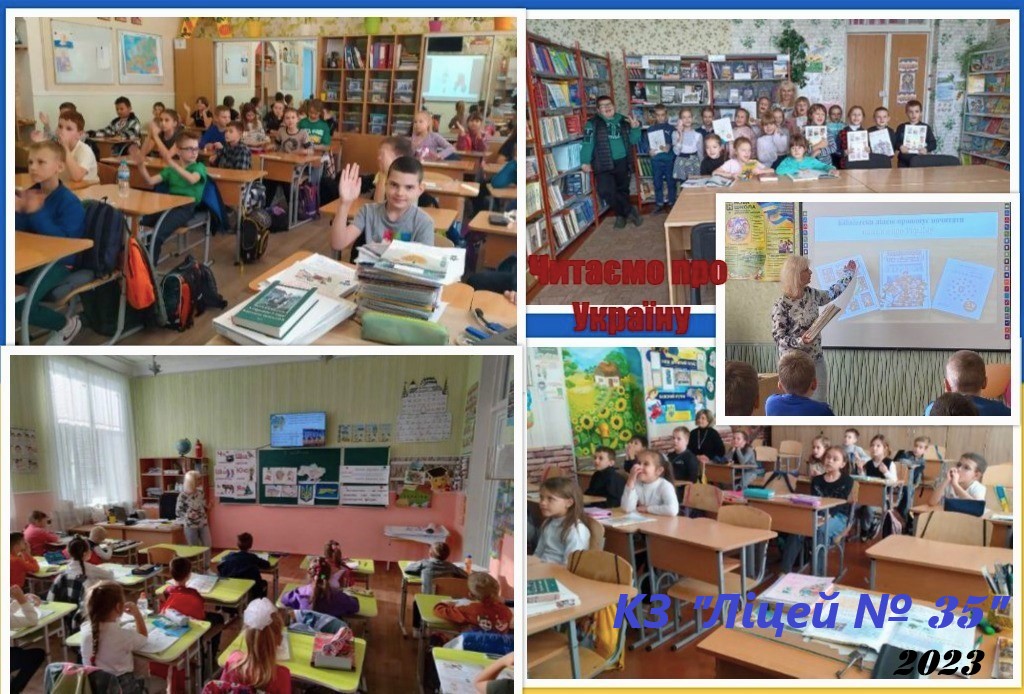 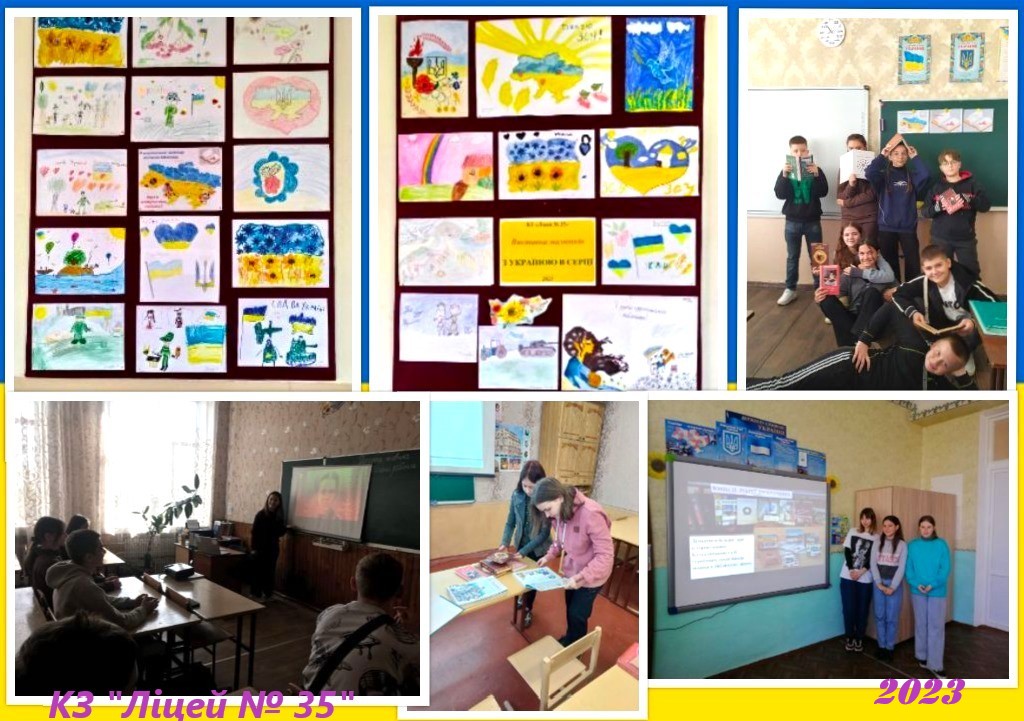 